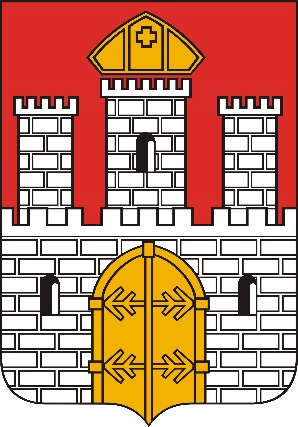 Gmina Miasto WłocławekKSIĘGA REJESTROWA INSTYTUCJI KULTURYKsięga prowadzona zgodnie z Rozporządzeniem Ministra Kultury i Dziedzictwa Narodowegoz dnia 26 stycznia 2012 r. w sprawie sposobu prowadzenia i udostępniania rejestruinstytucji kultury (Dz. U. z 2012 r poz. 1898) Numer wpisu do rejestru: 6Dział I - Oznaczenia instytucji kultury:Dział I - Oznaczenia instytucji kultury:Dział I - Oznaczenia instytucji kultury:Dział I - Oznaczenia instytucji kultury:Dział I - Oznaczenia instytucji kultury:Dział I - Oznaczenia instytucji kultury:Dział I - Oznaczenia instytucji kultury:Dział I - Oznaczenia instytucji kultury:Dział I - Oznaczenia instytucji kultury:Dział I - Oznaczenia instytucji kultury:12345678910Numer kolejny wpisuData wpisu, daty kolejnych zmian Pełna i skrócona nazwa instytucji kulturyPrzedmiot działalności instytucji kulturySiedziba i adres instytucji kulturyOznaczenie organizatora i aktu o utworzeniu instytucji kulturyNazwa przedmiotu, z którym organizator wspólnie prowadzi instytucję kulturyCyfrowy identyfikator nadany w systemie informacji statystycznejUwagiImię i nazwisko pełnomocnika organizatora dokonującego wpisu18.03.2013Centrum Kultury Browar B we WłocławkuCelem działalności Centrum Kultury Browar B. jest tworzenie, upowszechnianie i ochrona kultury oraz prowadzenie działań promujących Miasto Włocławek w kraju i za granicą.87-800 
Włocławek
ul. Łęgska 28Uchwała Nr XXX/11/2013 Rady miasta Włocławek z dnia 18.03.2013 r. w sprawie zamiaru połączenia samorządowych instytucji kultury Włocławskiego Centrum Kultury we Włocławku z Ośrodkiem Edukacji i Promocji Kultury we Włocławku oraz zamiaru utworzenia samorządowej instytucji kultury pod nazwą Centrum Kultury Browar B weNie dotyczyNIP  888-311-85-59 REGON 341472611Małgorzata Chojnowska 25.06.2013 Uchwała Nr XXXIV/65/2013Rady Miasta z dnia 25.06.2013 r. w sprawie połączenia samorządowych instytucji kultury - Włocławskiego Centrum Kultury we Włocławku z Włocławskim Ośrodkiem Edukacji i Promocji Kultury i utworzenia Centrum Kultury Browar B we Włocławku Małgorzata ChojnowskaDział II  - Organizacja instytucji kultury:Dział II  - Organizacja instytucji kultury:Dział II  - Organizacja instytucji kultury:Dział II  - Organizacja instytucji kultury:Dział II  - Organizacja instytucji kultury:Dział II  - Organizacja instytucji kultury:Dział II  - Organizacja instytucji kultury:Dział II  - Organizacja instytucji kultury:12345678Numer kolejny wpisuData wpisu, daty kolejnych zmian Informacja o złożeniu rejestru statutuImię i nazwisko dyrektora i jego zastępców lub oznaczonej osoby fizycznej lub prawnej, której powierzono zarządzanie instytucja kulturyImiona i nazwiska pełnomocników instytucji kultury uprawnionego do dokonywania czynności prawnych w imieniu instytucji kultury oraz zakres ich upoważnieńNazwa oraz siedziba wyodrębnionych jednostek organizacyjnych instytucji kultury i ich cyfrowe identyfikatory nadane w systemie informacji statystycznejUwagiImię i nazwisko pełnomocnika organizatora dokonującego wpisu25.06.2013Uchwała Nr XXXIV/65/2013Rady Miasta z dnia 25.06.2013 r. w sprawie połączenia samorządowych instytucji kultury - Włocławskiego Centrum Kultury we Włocławku z Włocławskim Ośrodkiem Edukacji i Promocji Kultury i utworzenia Centrum Kultury Browar B we WłocławkuDyrektor Lidia Piechocka – Witczak Zastępca Dyrektora Jan JabłońskiZarządzenie nr 223/2013 Prezydenta Miasta Włocławek z dnia 30 sierpnia 2013r.Małgorzata ChojnowskaDyrektor Lidia Piechocka - WitczakDyrektor Lidia Piechocka - WitczakZarządzenie Nr 307/2020 Prezydenta Miasta Włocławek z dnia 1 września 2020 r. w sprawie powołania Dyrektora Centrum Kultury „Browar B.” we WłocławkuJulita PawłowskaDział III – Mienie  instytucji kultury:Dział III – Mienie  instytucji kultury:Dział III – Mienie  instytucji kultury:Dział III – Mienie  instytucji kultury:Dział III – Mienie  instytucji kultury:Dział III – Mienie  instytucji kultury:123456Numer kolejny wpisuData wpisu, daty kolejnych zmian Informacja o złożeniu do rejestru sprawozdania finansowegoInformacja o obciążeniu środków trwałych instytucji kultury ograniczonymi prawami rzeczowymiUwagiImię i nazwisko pełnomocnika organizatora dokonującego wpisu18.03.201427.03.2014 r.Złożono sprawozdanie finansowe za 2013 rokMałgorzata Chojnowska 
         26.03.201530.03.2015 r.Złożono sprawozdanie finansowe za 2014 rokMałgorzata Chojnowska 
         16.03.201630.03.2016 r.Złożono sprawozdanie finansowe za 2015 rokMałgorzata Chojnowska 
         20.03.201728.03.2017 r.Złożono sprawozdanie finansowe za 2016 rokMałgorzata Chojnowska 
         15.03.201823.03.2018 r.Złożono sprawozdanie finansowe za 2017 rokMałgorzata Chojnowska 
         21.03.201902.04.2019 r.Złożono sprawozdanie finansowe za 2018 rokJulita Pawłowska
         31.03.202015.04.2020 r.Złożono sprawozdanie finansowe za 2019 rokJulita Pawłowska
         18.03.2021 07.04.2021 r.Złożono sprawozdanie finansowe za 2020 rokJoanna Rudek22.03.202204.04. 2022 r.Złożono sprawozdanie finansowe za 2021 rokJoanna RudekDział IV-Połączenie, podział i likwidacja instytucji kulturyDział IV-Połączenie, podział i likwidacja instytucji kulturyDział IV-Połączenie, podział i likwidacja instytucji kulturyDział IV-Połączenie, podział i likwidacja instytucji kulturyDział IV-Połączenie, podział i likwidacja instytucji kulturyDział IV-Połączenie, podział i likwidacja instytucji kultury123456Numer kolejny wpisuData wpisu, daty kolejnych zmian Informacja o połączeniu, podziale, likwidacji instytucji kulturyImię i nazwisko likwidatoraUwagiImię i nazwisko pełnomocnika organizatora dokonującego wpisu 1.09.2013Uchwała Rady Miasta z dnia 25.VI.2013 nrXXXIV/65/2013 w sprawie połączenia samorządowych instytucji kultury - Włocławskiego Centrum Kultury we Włocławku z Włocławskim Ośrodkiem Edukacji i Promocji Kultury i utworzenia Centrum Kultury Browar B we Włocławku - Prezydent Miasta Włocławek
         